Supplementary material 1: Tissues supplemented by different Museums to probe cross-species amplification and library enrichment.  We are presenting museum; voucher, tissue or collector number; species and specific use of the tissue.  Acronyms of museums are. MZFC (Museo de Zoología de la Facultad de Ciencias), MZUCR (Museo de Zoología de la Universidad de Costa Rica), FMNH (Florida Museum of Natural History), TTU (Texas Tech University), and LSUMZ (Lousiana State University Museum of Zoology).Supplementary material 2: Allelic frequencies of amplified microsatellite loci, colors represent the absolute frequencies of the different alleles.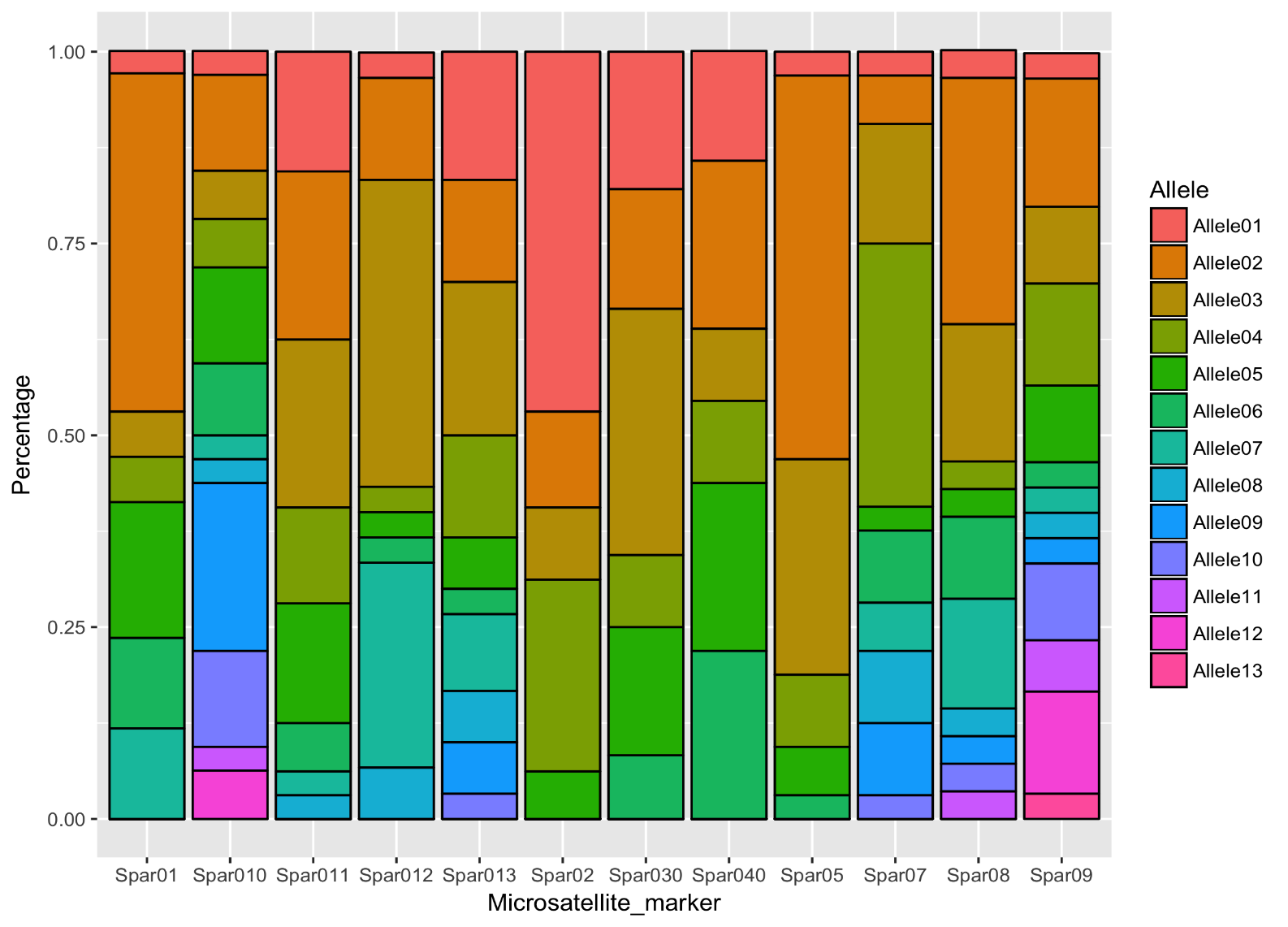 MuseumSampleSpeciesUtilityMZFC-MGHC396S. hondurensisCross amplificationMZFC-MTACM073S. hondurensisCross amplificationMZFC-MMRM166S. hondurensisCross amplificationMZUCRTUCR18S. burtonlimiCross amplificationMZUCRTUCR20S. burtonlimiCross amplificationMZUCRTUCR48S. burtonlimiCross amplificationFMNH174845S. oporaphilumCross amplificationMZUCRTUCR27S. mordaxCross amplificationMZUCRTUCR29S. mordaxCross amplificationFMNH174871S. tildaeCross amplificationFMNH174803S erythromosCross amplificationFMNH128785S. bogotensisCross amplificationFMNH174833S. magnaCross amplificationTTUTK104211S. new species 3Cross amplificationTTUTK104337S. new species 3Cross amplificationTTUTK104349S. new species 3Cross amplificationLSUMZLSUMZ393S. luisiCross amplificationLSUMZLSUMZ394S. luisiCross amplificationLSUMZLSUMZ529S. luisiCross amplificationTTUTK56609S. liliumCross amplificationTTUTK56808S. liliumCross amplificationTTUTK56950S. liliumCross amplificationTTUTK104623S. bakeriCross amplificationTTUTK104662S. bakeriCross amplificationTTUTK136986S. parvidensAmplificationMZFC-MGHC009S. parvidensIllumina paired-end sequencing and amplificationMZFC-MGHC032S. parvidensAmplificationMZFC-MGHC060S. parvidensIllumina paired-end sequencing and amplificationMZFC-MGHC072S. parvidensIllumina paired-end sequencing and amplificationMZFC-MGHC103S. parvidensAmplificationMZFC-MGHC213S. parvidensAmplificationMZFC-MGHC214S. parvidensAmplificationMZFC-MGHC240S. parvidensIllumina paired-end sequencing and amplificationMZFC-MGHC445S. parvidensAmplificationMZFC-MMAG011S. parvidensAmplificationMZFC-MMAG014S. parvidensAmplificationMZFC-MMCyT053S. parvidensAmplificationMZFC-MMCHAM079S. parvidensAmplificationMZFC-MMRM075S. parvidensIllumina paired-end sequencing and amplificationMZFC-MDOR013S. parvidensIllumina paired-end sequencing and amplificationMZFC-M151CASS. parvidensAmplificationMZFC-M210HRPS. parvidensAmplificationMZFC-MMBB012S. parvidensAmplificationMZFC-MMCP079S. parvidensAmplification